มีการจัดหา บำรุงรักษา และประเมิน ผลการจัดหาและบำรุงรักษาวัสดุอุปกรณ์และสถานที่ที่ใช้ในการจัดการเรียน การสอน และการฝึกปฏิบัติของผู้เรียน เพื่อให้มีความเพียงพอพร้อมใช้ทันสมัยและตอบสนองความต้องการจำเป็นของการจัดการเรียนการสอนและการฝึกปฏิบัติคณะฯ มีอาคารรวมทั้งหมด 6 อาคาร ซึ่งใช้ในด้านการเรียนการสอนทั้งในภาคบรรยายและภาคปฏิบัติ การทำวิจัย การบริการวิชาการ และการสนับสนุนการเรียนการสอน ประกอบด้วย 1) อาคารเรียนรวมสาขาวิศวกรรมศาสตร์2) อาคารพนมสมิตานนท์3) อาคารปฏิบัติการทางวิศวกรรม4) อาคารโรงงานนำร่อง (ได้รับใบอนุญาตประกอบกิจการโรงงานเพื่อผลิตอาหาร)5) อาคารคัดบรรจุผลิตผลเกษตร (ได้รับมาตรฐาน GMP HAACCP และใบอนุญาตผลิตอาหาร)6) อาคารปฏิบัติการทางเทคโนโลยียางและพอลิเมอร์โดยข้อมูลการใช้อาคารต่าง ๆ ของคณะฯ จะรายงานผลดำเนินการแยกเป็น 3 ส่วน ได้แก่ ด้านห้องเรียนและห้องปฏิบัติการ ด้านสารสนเทศ และด้านทรัพยากรห้องสมุด (ทั้งจากส่วนกลางและคณะฯ) โดยมีรายละเอียดในการดำเนินงานดังนี้1) ด้านห้องเรียนและห้องปฏิบัติการคณะฯ และหลักสูตรได้จัดให้มีอุปกรณ์อำนวยความสะดวกในการเรียนการสอนครบครอบคลุมตามความต้องการใช้งานของผู้สอนและผู้เรียน ได้แก่ โต๊ะ เก้าอี้ เครื่องคอมพิวเตอร์ เครื่องเสียง เครื่องฉาย เครื่องปรับอากาศ ระบบอินเตอร์เน็ตแบบเครือข่าย (LAN Network) และระบบอินเตอร์เน็ตแบบไร้สาย (WIFI hotspot) เป็นต้น ห้องเรียนบรรยายส่วนใหญ่จะอยู่ในอาคารเรียนรวมสาขาวิศวกรรมศาสตร์และอาคารพนม   สมิตานนท์ โดยมีห้องเรียนบรรยายรวม 24 ห้อง ได้แก่ ห้องเรียนบรรยายขนาดเล็ก จำนวน 10 ห้อง ห้องเรียนบรรยายขนาดกลาง จำนวน 7 ห้อง และห้องเรียนบรรยายขนาดใหญ่ จำนวน 7 ห้อง คณะฯ ได้มีแนวทางในการบริหารจัดการการใช้งานห้องเรียนโดยการจัดจำนวนนักศึกษาในแต่ละรายวิชาให้สอดคล้องและพอดีกับขนาดความจุของห้อง เพื่อให้การเรียนการสอนมีประสิทธิภาพสูงสุด และคำนึงถึงการใช้ทรัพยากรและพลังงานให้มีความคุ้มค่ามากที่สุด ในส่วนห้องเรียนปฏิบัติการของคณะฯ จะตั้งอยู่ภายในอาคารทั้ง 6 อาคาร ภายในห้องเรียนปฏิบัติจะประกอบด้วย อุปกรณ์ เครื่องมือ และชุดปฏิบัติการต่าง ๆ ที่ทันสมัย เพียงพอและพร้อมใช้งาน สำหรับการเรียนการสอน การทำวิจัยทั้งในระดับปริญญาตรีและบัณฑิตศึกษา นักศึกษาจะได้ลงมือฝึกปฏิบัติให้เกิดการเรียนรู้และทักษะความชำนาญคณะฯ ได้สนับสนุนและช่วยอำนวยความสะดวกให้แก่หลักสูตรในการของบประมาณหมวดครุภัณฑ์การเรียนการสอน ให้มีความทันสมัยและเพียงพอกับความต้องการใช้ของนักศึกษา นอกจากนี้ยังสามารถใช้กับงานวิจัย การบริการวิชาการ และการหารายได้ในอนาคต โดยคำนึงถึงความสอดคล้อง ยุทธศาสตร์ของมหาวิทยาลัย พันธกิจและวิสัยทัศน์ของคณะฯ ตารางที่ C.7.1 งบประมาณหมวดครุภัณฑ์ของหลักสูตร ปีการศึกษา 2562-2564	ตารางที่ C.7.1 แสดงงบประมาณรายการหมวดครุภัณฑ์ ปีการศึกษา 2562 - 2564 ของคณะฯ แยกตามหลักสูตรและกลุ่มหลักสูตร พบว่าในการได้รับการจัดสรรงบประมาณครุภัณฑ์ปีการศึกษา 2564 ภาพรวมของคณะฯ ได้งบประมาณลดลงจากปีการศึกษา 2563 ประมาณ 10% เมื่อพิจารณการได้รับงบประมาณครุภัณฑ์ในรายหลักสูตร พบว่าในปี 2564 ได้รับการจัดสรรงบประมาณครุภัณฑ์กระจายไปทุกหลักสูตร โดยหลักสูตรที่ได้งบประมาณสูงที่สุดอย่างต่อเนื่องยังเป็นหลักสูตรวิศวกรรมเกษตร จากข้อมูลในปี 2564 พบว่าหลักสูตรวิทยาศาสตร์และเทคโนโลยีการอาหารเป็นหลักสูตรเดียวที่ไม่ได้รับการจัดสรรงบประมาณครุภัณฑ์ คณะฯ มีการช่วยผลักดันให้แต่ละหลักสูตรดำเนินการของบประมาณตามขั้นตอนของกองแผนงาน มหาวิทยาลัย และมีส่วนช่วยผลักดันในระดับมหาวิทยาลัยเพื่อให้ได้รับการจัดสรรงบประมาณครอบคลุมทุกหลักสูตร เพื่อให้มีอุปกรณ์และเครื่องมือที่ทันสมัยเพียงพอ เหมาะสมกับการเรียนการสอน การทำวิจัย การบริการวิชาการ และเตรียมการเพื่อการหารายได้เข้าสู่หน่วยงานคณะฯ ได้ให้ความสำคัญในการจัดสรรงบประมาณให้เหมาะสมกับองค์ความรู้ของคณะฯ จะเห็นได้ว่าในปี 2564 หลักสูตรในกลุ่มวิศวกรรมศาสตร์จะได้รับการจัดสรรงบประมาณครุภัณฑ์ประมาณ81% ของงบประมาณครุภัณฑ์ที่คณะได้รับทั้งหมด ส่วนหลักสูตรทางกลุ่มอุตสาหกรรมเกษตรได้รับการจัดสรรงบประมาณคิดเป็น 19% 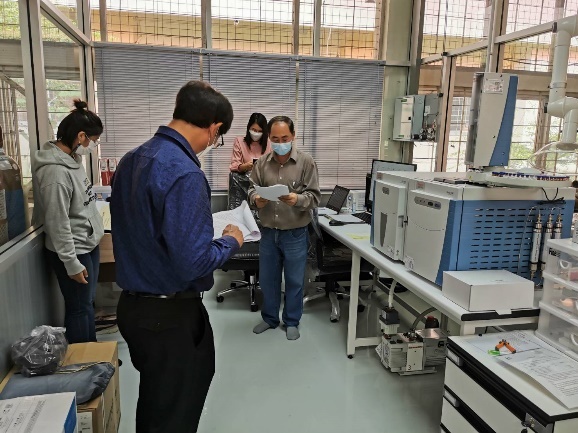 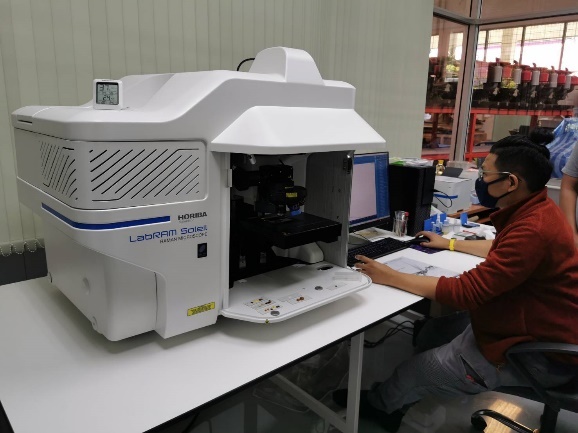 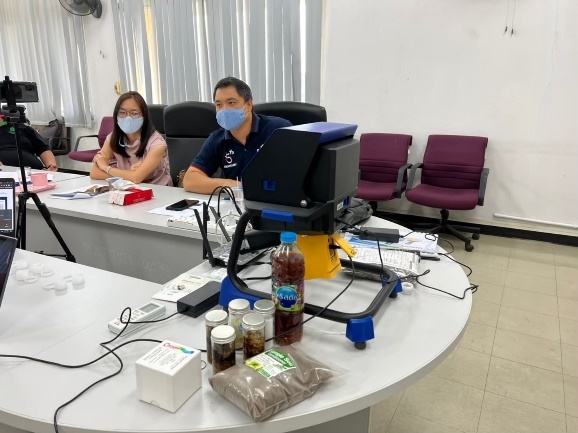 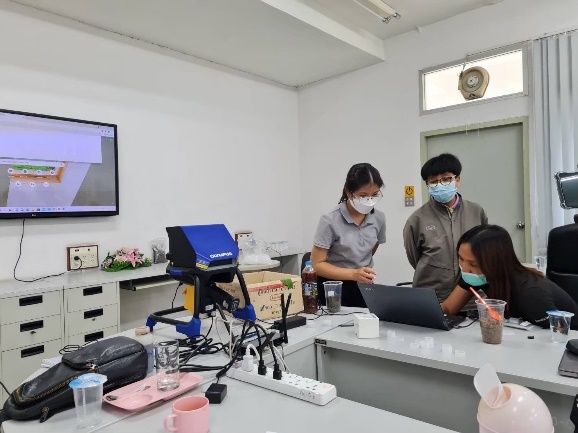 รูปที่ C.7.3 ตัวอย่างอุปกรณ์และเครื่องมือที่ทันสมัยในห้องปฏิบัติการทางวิศวกรรมเกษตรและอาหาร 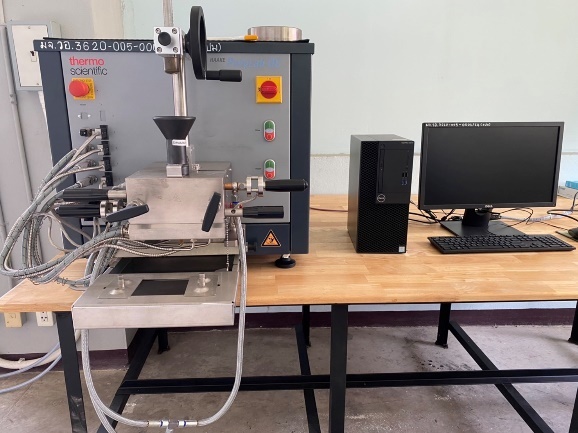 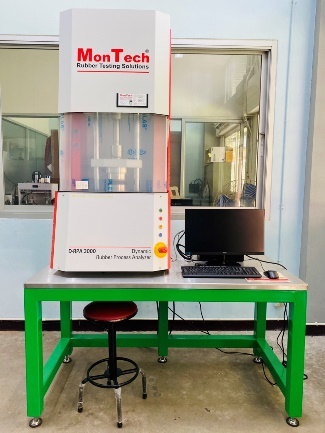 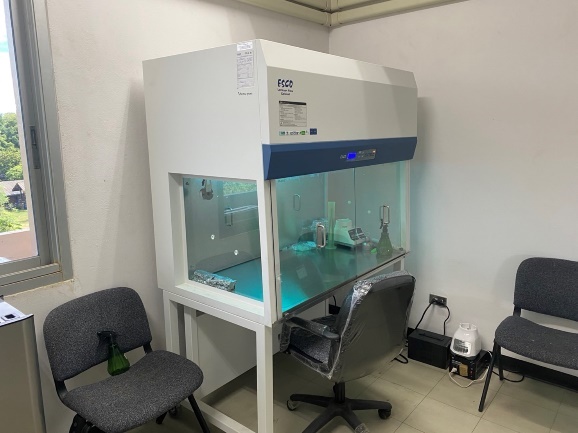 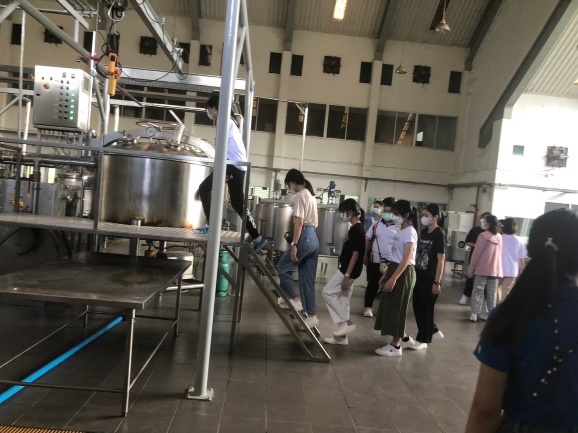 รูปที่ C.7.4 ตัวอย่างอุปกรณ์และเครื่องมือที่ทันสมัยในห้องปฏิบัติการอุตสาหกรรมเกษตรและอาหารสำหรับการตรวจเช็คสภาพความพร้อมของห้องเรียนและห้องปฏิบัติการ ทางคณะฯ และหลักสูตรจะได้ทำการสำรวจข้อมูลและสภาพความพร้อมอุปกรณ์ของห้องเรียนบรรยายและห้องเรียนปฏิบัติการเป็นประจำ โดยเฉพาะในช่วงก่อนเปิดภาคการศึกษา โดยคณะฯ และหลักสูตรได้มอบหมายให้เจ้าหน้าที่ประจำหลักสูตรสำรวจและกรอกข้อมูลในแบบฟอร์มสำรวจความพร้อมของห้องเรียนและห้องปฏิบัติการ (วอ.กส.003) เพื่อเตรียมความพร้อมและนำข้อมูลไปใช้ในการจัดแผนการเรียนในแต่ละรายวิชาของแต่ละหลักสูตรให้มีประสิทธิภาพ ในกรณีจำเป็นที่ต้องซ่อมแซมหรือปรับปรุงห้องเรียนบรรยายและห้องเรียนปฏิบัติจะมีเจ้าหน้าที่ประจำหลักสูตรดำเนินการแก้ไขปัญหาในเบื้องต้น กรณีที่เจ้าหน้าที่ประจำหลักสูตรไม่สามารถดำเนินการได้จะทำการแจ้งมายังเจ้าหน้าที่งานกายภาพและสิ่งแวดล้อมของคณะฯ หรือแจ้งช่างของบริษัทเข้ามาดำเนินการแก้ไขปัญหาให้สามารถใช้งานได้ในช่วงสถานการณ์การระบาดของโรคติดเชื้อไวรัสโคโรนา (COVID-19) ที่ผ่านมาอาจารย์ผู้สอนส่วนใหญ่ได้ดำเนินการสอนในรูปแบบออนไลน์ โดยทางคณะฯ ได้บริหารจัดการระบบสนับสนุนให้กับอาจารย์ผู้สอนที่มีความต้องการใช้งานห้องสำหรับการสอนออนไลน์แบบส่วนตัว โดยได้ทำการจัดทำห้องสอนบรรยายแบบออนไลน์ จำนวน 2 ห้อง บริเวณภายในห้องสมุดคณะฯ อาคารเรียนรวมสาขาวิศวกรรมศาสตร์ ชั้น 2 ภายในห้องจะประกอบอุปกรณ์อำนวยความสะดวกในการสอนแบบออนไลน์ครบครัน เช่น โต๊ะ เก้าอี้ คอมพิวเตอร์ กล้องบันทึกภาพ ไมโครโฟนอัดเสียง และระบบอินเตอร์เน็ตความเร็วสูง กลุ่มหลักสูตร หลักสูตรงบประมาณครุภัณฑ์ (บาท)งบประมาณครุภัณฑ์ (บาท)งบประมาณครุภัณฑ์ (บาท)งบประมาณครุภัณฑ์ (บาท)งบประมาณครุภัณฑ์ (บาท)งบประมาณครุภัณฑ์ (บาท)กลุ่มหลักสูตร หลักสูตรปี 2562ปี 2562ปี 2563ปี 2563ปี 2564ปี 2564วิศวกรรมศาสตร์วิศวกรรมเกษตร8,990,0009,497,000(73%)11,380,00019,880,000(60%)20,079,30024,513,300(81%)วิศวกรรมศาสตร์วิศวกรรมอาหาร507,0009,497,000(73%)8,500,00019,880,000(60%)4,434,00024,513,300(81%)อุตสาหกรรมเกษตรวิทยาศาสตร์และเทคโนโลยีการอาหาร-3,412,800(27%)9,570,00013,080,000(40%)-5,660,000(19%)อุตสาหกรรมเกษตรเทคโนโลยีหลังการเก็บเกี่ยว2,912,8003,412,800(27%)1,300,00013,080,000(40%)360,0005,660,000(19%)อุตสาหกรรมเกษตรเทคโนโลยียางและพอลิเมอร์500,0003,412,800(27%)2,210,00013,080,000(40%)5,300,0005,660,000(19%)รวม12,909,800(100%)33,730,000(100%)30,173,300(100%)